                     Gringotova banka úkol č.27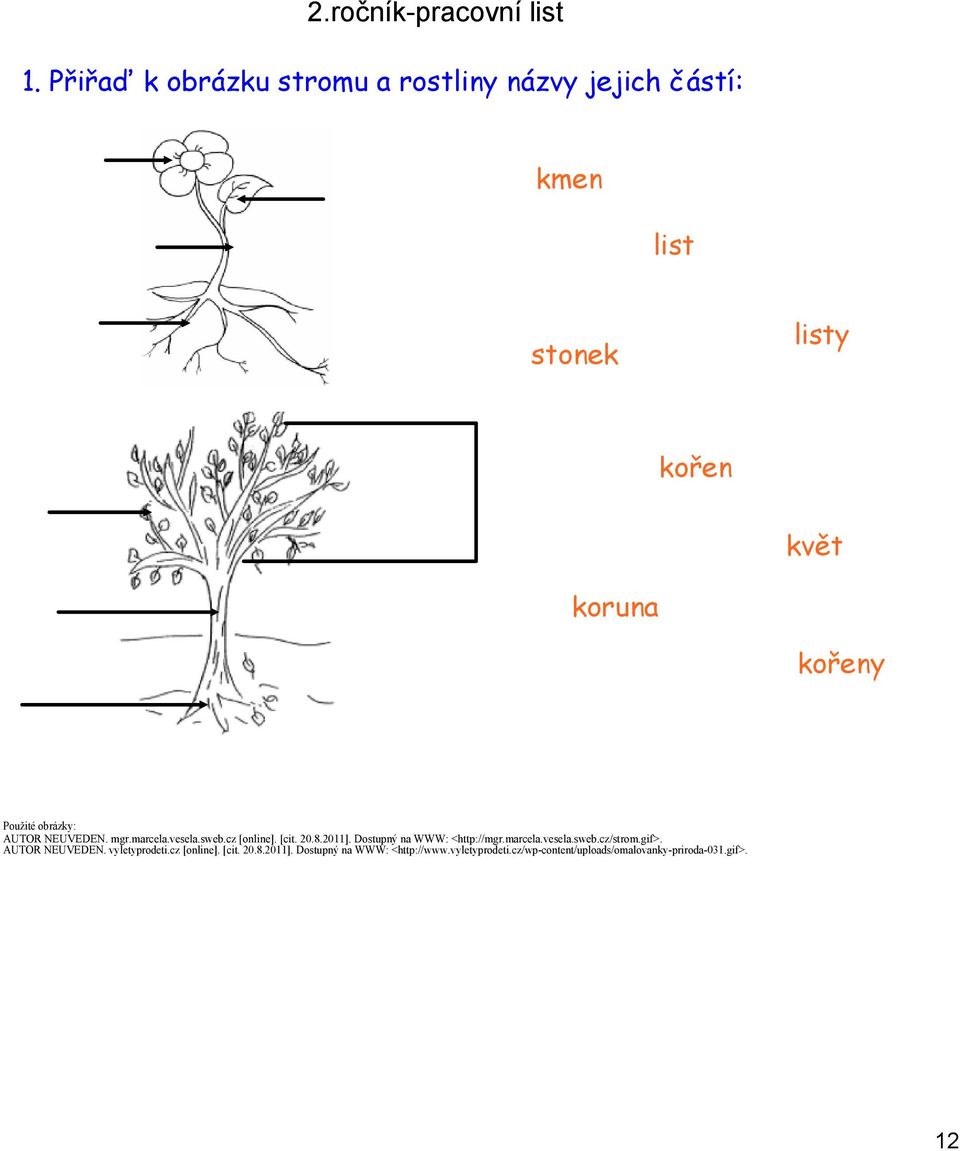 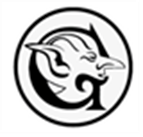 2. Napiš správné jméno rostliny. Vybarvi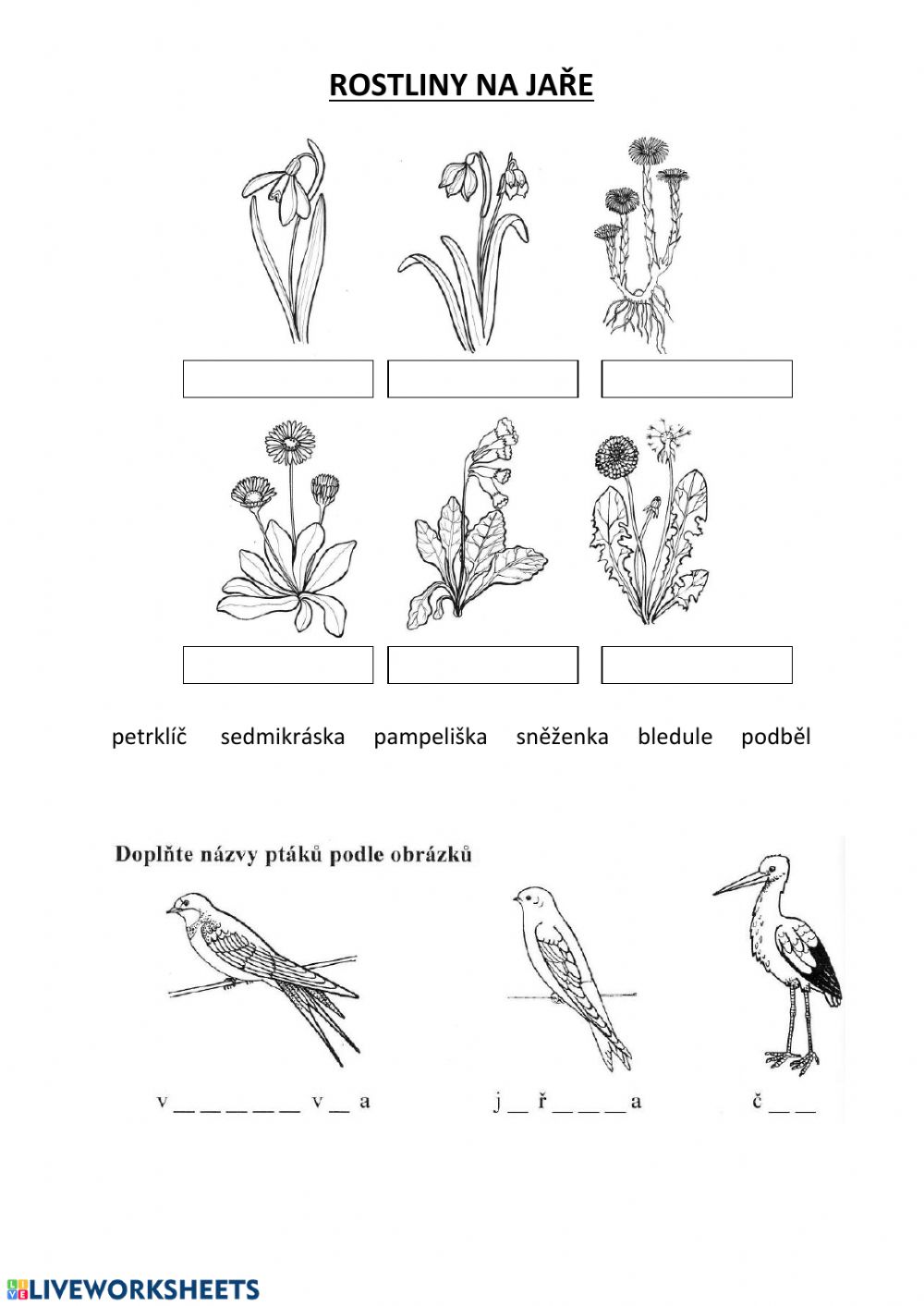  3. 3.13.3.2023 – 19.3.202313.3.2023 – 19.3.2023 3. 3.                                  www.skola-sokolec.cz                                  www.skola-sokolec.cz 3. 3.jméno:                                                podpis rodičů:jméno:                                                podpis rodičů:učivoučivoco bych měl/a umětsebehodnoceníČjPod.jména – rod, číslo, pád – uč.str.68-71VS po p str 73TelefonujemePod.jména – rod, číslo, pád – uč.str.68-71VS po p str 73TelefonujemeUrčím mluvnické kategorie pod.jmenVyjmenuji VS po p.ČjPsaní – písanka str.8-9Psaní – písanka str.8-9Řeším přesmyčky, přepíši báseň správně podle veršů.ČjČtení – čítanka str.108-112Čtení – čítanka str.108-112Umím poutavě číst pohádky, orientuji se v textu.AjUČ str. 39PS str. 48, 49, 50Project – My bodyUČ str. 39PS str. 48, 49, 50Project – My bodyUmím pojmenovat části těla a na toto téma jsem vypracoval/a ve skupině projekt. Zopakoval/a jsem si učivo lekce.PrvUČ str. 41, 42, 43PS str. 40, 41UČ str. 41, 42, 43PS str. 40, 41Vyjmenuji nadzemní části rostliny, vím k čemu slouží. Popíšu stavbu listu a znám různé druhy stonků. Pozoruji klíčení fazolí a hrášku. MaProcvičování uč.str.29-30Zaokrouhlování str.32+, - str.33-34G- čtyřúhelníkProcvičování uč.str.29-30Zaokrouhlování str.32+, - str.33-34G- čtyřúhelníkZvládám probrané učivo.Poznám a popíšu čtyřúhelník.VVOmalovánky- jarní květinaOmalovánky- jarní květinaSeznamuji se s jarními květinamiPVPracovní listy-jak roste květinka ze semínkaPracovní listy-jak roste květinka ze semínkaSeznamuji se s jarními květinamiTVSportovní a pohybové hrySportovní a pohybové hryDodržuji pravidla ve hřeHodnocení učitele:    Hodnocení učitele:    Hodnocení učitele:    Hodnocení učitele:    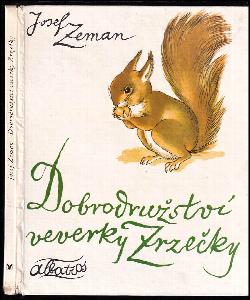 13.3. divadélko ve škole – Veverka Zrzečka  13.3. divadélko ve škole – Veverka Zrzečka  13.3. divadélko ve škole – Veverka Zrzečka  13.3. divadélko ve škole – Veverka Zrzečka  